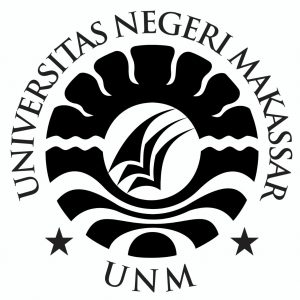 KEMAMPUAN MENULIS PERMULAAN MELALUI LATIHAN KOORDINASI GERAK MATA DAN TANGAN PADA MURID CEREBRAL PALSY JENIS SPASTIK KELAS DASAR II DI SLB-BC YAPALB MAKASSARFEBY SRI RAHAYU ANANDA
JURUSAN PENDIDIKAN LUAR BIASA FAKULTAS ILMU PENDIDIKAN UNIVERSITAS NEGERI MAKASSAR2019